МИНИСТЕРСТВО ОБЩЕГО И ПРОФЕССИОНАЛЬНОГО ОБРАЗОВАНИЯ СВЕРДЛОВСКОЙ ОБЛАСТИГосударственное бюджетное  образовательное учреждение Свердловской области для детей, нуждающихся в психолого-педагогической и медико-социальной помощи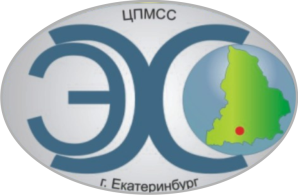 Центр психолого-медико-социального сопровождения «Эхо»ГБОУ СО «ЦПМСС «Эхо»"День рождения"Конспект внеклассного занятия, 1 класс (дети с ОВЗ, вид 1.2)                            Филюшкина О.И., учитель-дефектолог                            Трошина С.И., учитель-дефектолог                            Зыкова О.С., воспитательРабота одобренаМетодическим объединениемучителей начальных классов и учителей слухоречевой работы(протокол  № 6  от  23.04. 2015г. )Екатеринбург2015г."День рождения".Внеклассное занятие разработано для учащихся 1 класса (дети с ОВЗ, вар.1.2) с целью познакомить детей с праздником "День рождения". В ходе занятия дети знакомятся с  правилами гостевого этикета, учатся поздравлять и вручать подарки. Дети водят хоровод, выполняют различные задания, играя в фанты, активно пользуются словарем по теме "День рождения".Конспект занятия.Тема: сюжетно-ролевая игра «День рождения».Цели:        1) формировать положительное отношение к образу жизни людей, нормам и правилам поведение в обществе;                 2) отображать в игровых действиях отношения с гостями;  3) формировать представления о правилах  гостевого этикета: поведение в гостях, прием их в своем доме, преподнесение и принятие подарка;                 4) воспитание чуткости и внимания.Задачи обучающие: Формирование представления о гостевом этикете.Накопление  словаря по теме «День рождения».Формирование умения строить речевое высказывание в процессе диалога.Закрепление навыков самоконтроля за различными сторонами произношенияЗадачи воспитательные:Учить правилам поведения в гостях.Воспитывать культуру общения, желание говорить внятно.Воспитывать дружеские взаимоотношения.Социально-педагогические:Воспитывать интерес к игре, общему замыслу игрового сюжета, согласованность действий играющих; выполнение игровых действий.Формировать культуру взаимоотношений, развивать коммуникативную активность.Развивать внимание.Задачи коррекционные: Формирование произносительной стороны речи.Развитие и накопление активного и пассивного словаря посредством диалога.Развитие памяти, внимания, мышления.Дидактический материал: набор табличек со словарем по теме игры, чайная посуда, скатерть, салфетки,  конфеты, муляжи фруктов,  мешочек  с фантами, подарки, открытки, музыкальная запись «Каравай».Ход игры.Этап игрыДеятельность учителяДеятельность учащихсяУУДОрганизационный момент.- Здравствуйте, ребята!- Сегодня мы с вами будем играть. Игра называется «День рождения». Кристина будет именинница, а вы – гости. Согласны?- Кристина приглашает нас в гости на день рождения. В день рождения нужно дарить подарки. Подумаем, что мы подарим Кристине.- Тима, что ты хочешь подарить?- Кирилл, что ты хочешь подарить?И т.д.- Ребята, идите за подарками.- Здравствуйте, Ольга!- Да.- Мишку.- Куклу.Дети вместе с воспитателем уходят.Коммуникативные УУДОвладевают навыками сотрудничества с учителем и товарищами  в процессе игры.Учатся правильно выражать мысли, вступают в диалог.Личностные УУДПринимают игровую роль.Развивают умения выказывать своё отношение, выражать свои эмоции.Регулятивные УУДОсуществляют познавательную и личностную рефлексию.Познавательные УУДОриентируются в системе знаний.Основная часть.Подготовка праздничного стола.- Кристина, к тебе сегодня придут гости. Давай приготовим праздничный стол.- Накрой стол скатертью.- Какую посуду надо приготовить  для чая?- Молодец!- Не забудь салфетки.- Кристина, накрой стол.- Кристина, ты молодец!- Хорошо.- Я накрыла стол скатертью.- Чашки, блюдца, чайные ложки.- Хорошо.Девочка самостоятельно накрывает стол, учитель помогает ей в случае затруднений. - Я накрыла стол.Коммуникативные УУДОвладевают навыками сотрудничества с учителем и товарищами  в процессе игры.Учатся правильно выражать мысли, вступают в диалог.Личностные УУДПринимают игровую роль.Развивают умения выказывать своё отношение, выражать свои эмоции.Регулятивные УУДОсуществляют познавательную и личностную рефлексию.Познавательные УУДОриентируются в системе знаний.Приход гостей.Стук в дверь. Девочка открывает дверь.- Здравствуйте, ребята!- Здравствуй, Кристина!- Проходите в комнату.Дети проходят в комнату и садятся на стулья.Коммуникативные УУДОвладевают навыками сотрудничества с учителем и товарищами  в процессе игры.Учатся правильно выражать мысли, вступают в диалог.Личностные УУДПринимают игровую роль.Развивают умения выказывать своё отношение, выражать свои эмоции.Регулятивные УУДОсуществляют познавательную и личностную рефлексию.Познавательные УУДОриентируются в системе знаний.3. Поздравления и вручение подарков.- Ребята, вы приготовили для Кристины поздравления и подарки. Давайте поздравим Кристину.Дети поочередно встают и  поздравляют девочку (читают открытку). Дарят свой подарок. Кристина благодарит ребят.- Спасибо за поздравления.Коммуникативные УУДОвладевают навыками сотрудничества с учителем и товарищами  в процессе игры.Учатся правильно выражать мысли, вступают в диалог.Личностные УУДПринимают игровую роль.Развивают умения выказывать своё отношение, выражать свои эмоции.Регулятивные УУДОсуществляют познавательную и личностную рефлексию.Познавательные УУДОриентируются в системе знаний.4. Чаепитие.- Кристина, приглашай гостей за стол.- Кристина, угощай гостей.- Ребята, садитесь за стол. Давайте пить чай. Дети садятся за стол.Девочка наливает чай в чашки.- Пейте чай, угощайтесь конфетами, фруктами.Дети обыгрывают чаепитие.- Спасибо, Кристина!- Всё очень вкусно!Коммуникативные УУДОвладевают навыками сотрудничества с учителем и товарищами  в процессе игры.Учатся правильно выражать мысли, вступают в диалог.Личностные УУДПринимают игровую роль.Развивают умения выказывать своё отношение, выражать свои эмоции.Регулятивные УУДОсуществляют познавательную и личностную рефлексию.Познавательные УУДОриентируются в системе знаний.5. Хоровод «Каравай»- Ребята, будем водить хоровод ?- Молодцы, ребята!Дети встают в круг, именинница в центре. Звучит музыкальная запись «Каравай». Дети водят хоровод, повторяют движения за учителем и воспитателем.Коммуникативные УУДОвладевают навыками сотрудничества с учителем и товарищами  в процессе игры.Учатся правильно выражать мысли, вступают в диалог.Личностные УУДПринимают игровую роль.Развивают умения выказывать своё отношение, выражать свои эмоции.Регулятивные УУДОсуществляют познавательную и личностную рефлексию.Познавательные УУДОриентируются в системе знаний.6. Игра «Фанты»- Ребята, хотите поиграть?Учитель предлагает детям мешочек с фантами.- Молодцы!- Да, хотим!Дети поочередно достают фанты, читают и выполняют задания.1.Нарисуй цветок.2.Завяжи бантик.3. Угадай слово.4. Прочитай.5.Сложи картинку.6. Надуй шар.7. Улыбнись.Коммуникативные УУДОвладевают навыками сотрудничества с учителем и товарищами  в процессе игры.Учатся правильно выражать мысли, вступают в диалог.Личностные УУДПринимают игровую роль.Развивают умения выказывать своё отношение, выражать свои эмоции.Регулятивные УУДОсуществляют познавательную и личностную рефлексию.Познавательные УУДОриентируются в системе знаний.Итог занятия.- Веселый был день рождения у Кристины?- Пора домой. До свидания, Кристина.- Да!- Да!- До свидания, Кристина.- До свидания, ребята.Коммуникативные УУДОвладевают навыками сотрудничества с учителем и товарищами  в процессе игры.Учатся правильно выражать мысли, вступают в диалог.Личностные УУДПринимают игровую роль.Развивают умения выказывать своё отношение, выражать свои эмоции.Регулятивные УУДОсуществляют познавательную и личностную рефлексию.Познавательные УУДОриентируются в системе знаний.